Załącznik Nr 2 do Regulaminu wydawania  rekomendacji przez Komitet Sterujący Związku ZIT Elbląskiego Obszaru Funkcjonalnego dla projektów                    w ramach Poddziałania 7.2.2 Infrastruktura drogowa w miejskim obszarze funkcjonalnym Elbląga - ZIT bis Regionalnego Programu Operacyjnego Województwa Warmińsko-Mazurskiego na lata 2014-2020KARTA OCENY ZGODNOŚCI PROJEKTU ZE STRATEGIĄ ROZWOJU ELBLĄSKIEGO OBSZARU FUNKCJONALNEGO/ZINTEGROWANYCH INWESTYCJI TERYTORIALNYCH ………………………………………………………………………………………………………..……………………………………………………………………………………………..Numer konkursu o dofinansowanie projektu w ramach Regionalnego Programu Operacyjnego Województwa Warmińsko-Mazurskiego na lata 2014-2020………………………………………………………………………………………………………………………………………………………………………………………………………Wnioskodawca/Tytuł projektuKryteria ogólne „zerojedynkowe” (niespełnienie któregokolwiek z poniższych kryteriów skutkuje odrzuceniem wniosku):Kryteria punktowePodsumowanie oceny:Sporządzona przez ………………………………………………………………………………Imię i nazwisko:Data: …………………………………………………										Podpis: ……………………………………………..Lp.Nazwa kryteriumSpełnienie kryteriumSpełnienie kryteriumUzasadnienie(w przypadku oceny „NIE”)Lp.Nazwa kryteriumTAKNIEUzasadnienie(w przypadku oceny „NIE”)1Czy projekt będzie realizowany na obszarze ZIT” (bis) Elbląga?2Czy projekt wpływa na realizację Celu/Priorytetu Strategii Rozwoju Elbląskiego Obszaru Funkcjonalnego /Zintegrowanych Inwestycji Terytorialnych?3Czy projekt wpływa na realizację wskaźników określonych                   w Strategii Rozwoju Elbląskiego Obszaru Funkcjonalnego /Zintegrowanych Inwestycji Terytorialnych?Kryteria punktowe  – ocena zgodności projektów ze Strategią Rozwoju Elbląskiego Obszaru Funkcjonalnego/Zintegrowanych Inwestycji TerytorialnychOcena spełnienia kryteriów zgodności ze Strategią Rozwoju Elbląskiego Obszaru Funkcjonalnego/Zintegrowanych Inwestycji Terytorialnych jest dokonywana w ramach skali punktowej.Warunkiem uzyskania przez projekt rekomendacji Związku ZIT w ramach Elbląskiego Obszaru Funkcjonalnego jest uzyskanie co najmniej – 32,40  pkt                      tj. 60% punktów możliwych do uzyskania za spełnienie wszystkich kryteriów punktowych.Kryteria punktowe  – ocena zgodności projektów ze Strategią Rozwoju Elbląskiego Obszaru Funkcjonalnego/Zintegrowanych Inwestycji TerytorialnychOcena spełnienia kryteriów zgodności ze Strategią Rozwoju Elbląskiego Obszaru Funkcjonalnego/Zintegrowanych Inwestycji Terytorialnych jest dokonywana w ramach skali punktowej.Warunkiem uzyskania przez projekt rekomendacji Związku ZIT w ramach Elbląskiego Obszaru Funkcjonalnego jest uzyskanie co najmniej – 32,40  pkt                      tj. 60% punktów możliwych do uzyskania za spełnienie wszystkich kryteriów punktowych.Kryteria punktowe  – ocena zgodności projektów ze Strategią Rozwoju Elbląskiego Obszaru Funkcjonalnego/Zintegrowanych Inwestycji TerytorialnychOcena spełnienia kryteriów zgodności ze Strategią Rozwoju Elbląskiego Obszaru Funkcjonalnego/Zintegrowanych Inwestycji Terytorialnych jest dokonywana w ramach skali punktowej.Warunkiem uzyskania przez projekt rekomendacji Związku ZIT w ramach Elbląskiego Obszaru Funkcjonalnego jest uzyskanie co najmniej – 32,40  pkt                      tj. 60% punktów możliwych do uzyskania za spełnienie wszystkich kryteriów punktowych.Kryteria punktowe  – ocena zgodności projektów ze Strategią Rozwoju Elbląskiego Obszaru Funkcjonalnego/Zintegrowanych Inwestycji TerytorialnychOcena spełnienia kryteriów zgodności ze Strategią Rozwoju Elbląskiego Obszaru Funkcjonalnego/Zintegrowanych Inwestycji Terytorialnych jest dokonywana w ramach skali punktowej.Warunkiem uzyskania przez projekt rekomendacji Związku ZIT w ramach Elbląskiego Obszaru Funkcjonalnego jest uzyskanie co najmniej – 32,40  pkt                      tj. 60% punktów możliwych do uzyskania za spełnienie wszystkich kryteriów punktowych.Kryteria punktowe  – ocena zgodności projektów ze Strategią Rozwoju Elbląskiego Obszaru Funkcjonalnego/Zintegrowanych Inwestycji TerytorialnychOcena spełnienia kryteriów zgodności ze Strategią Rozwoju Elbląskiego Obszaru Funkcjonalnego/Zintegrowanych Inwestycji Terytorialnych jest dokonywana w ramach skali punktowej.Warunkiem uzyskania przez projekt rekomendacji Związku ZIT w ramach Elbląskiego Obszaru Funkcjonalnego jest uzyskanie co najmniej – 32,40  pkt                      tj. 60% punktów możliwych do uzyskania za spełnienie wszystkich kryteriów punktowych.Kryteria punktowe  – ocena zgodności projektów ze Strategią Rozwoju Elbląskiego Obszaru Funkcjonalnego/Zintegrowanych Inwestycji TerytorialnychOcena spełnienia kryteriów zgodności ze Strategią Rozwoju Elbląskiego Obszaru Funkcjonalnego/Zintegrowanych Inwestycji Terytorialnych jest dokonywana w ramach skali punktowej.Warunkiem uzyskania przez projekt rekomendacji Związku ZIT w ramach Elbląskiego Obszaru Funkcjonalnego jest uzyskanie co najmniej – 32,40  pkt                      tj. 60% punktów możliwych do uzyskania za spełnienie wszystkich kryteriów punktowych.Kryteria punktowe Kryteria punktowe Kryteria punktowe Kryteria punktowe Kryteria punktowe Kryteria punktowe Lp.Nazwa kryteriumDefinicja i opis znaczenia kryteriumMaksymalna liczba punktów do uzyskaniaPrzyznane punktyUzasadnienie oceny kryterium1Stopień realizacji wskaźników Strategii Rozwoju Elbląskiego Obszaru Funkcjonalnego / Zintegrowanych Inwestycji Terytorialnych.Ocena kryterium będzie polegała na wyliczeniu dla projektu liczby punktów dla jednego z dwóch podpunktów w zależności od tego, czy projekt będzie realizowany na obszarze miasta Elbląg, czy na terenie  powiatu elbląskiego.I. Projekt realizowany na obszarze miasta ElblągLiczba punktów (P) za to kryterium jest równa:gdzie:wp – wartość wskaźnika do osiągnięcia w ramach projektuws – wartość wskaźnika dla całej strategii ZIT – na obszarze miasta Elblągx – ilość badanych wskaźnikówA – maksymalna liczba punktów do zdobycia w ramach tego kryterium tj. 32 punktyLiczba punktów za to kryterium jest równa:P= 0,01-3,99 – 26 pktP= 4,01-7,99 – 28 pktP= 8,00-15,99 – 30 pktP= 16,00 i powyżej – 32 pktlubII. Projekt realizowany na obszarze powiatu elbląskiegoLiczba punktów (P) za to kryterium jest równa:gdzie:wp – wartość wskaźnika do osiągnięcia w ramach projektuws – wartość wskaźnika dla całej strategii ZIT – na obszarze powiatu elbląskiegox – ilość badanych wskaźnikówA – maksymalna liczba punktów do zdobycia w ramach tego kryterium tj. 32 punktyLiczba punktów za to kryterium jest równa:P= 0,01-3,99 – 26 pktP= 4,01-7,99 – 28 pktP= 8,00-15,99 – 30 pktP= 16,00 i powyżej – 32 pktProjekt może otrzymać 32 pkt maksymalnie.322Zasięg oddziaływania projektu na obszar ZIT” (bis) Elbląga Poprzez kryterium weryfikowane będzie  oddziaływanie terytorialne efektów projektu (stopień oddziaływania projektu na obszar ZIT” (bis) Elbląga):projekt oddziałuje na jedną gminę – 2 pktprojekt oddziałuje na więcej niż jedną gminę – 5 pktprojekt oddziałuje na cały obszar ZIT – 10 pktProjekt może otrzymać od 2 do 10 pkt maksymalnie.103Komplementarność projektu w ramach Strategii ZIT” (bis) ElblągaWeryfikowana będzie komplementarność projektu 
z innymi przedsięwzięciami Wnioskodawcy/Partnera zrealizowanymi, trwającymi lub zaplanowanymi do realizacji na obszarze ZIT” (bis) Elbląga:projekt jest kontynuacją projektu/ów realizowanego/ych na obszarze ZIT” (bis) Elbląga z perspektywy finansowej 2007 – 2013 i/lub 2014 – 2020 – 4 pktprojekt jest powiązany z innymi przedsięwzięciem/ami (uzupełnia lub jest uzupełniany przez projekty finansowane z innych źródeł niż środki przeznaczone dla ZIT) – 4 pktProjekt może otrzymać od 0 do 8 pkt maksymalnie.84Czy projekt został uwzględniony w Strategii Rozwoju Elbląskiego Obszaru Funkcjonalnego/Zintegrowanych Inwestycji Terytorialnych jako projekt do realizacji w formule ZIT                                   w obszarze „EOF dobrze skomunikowany”?Projekt może otrzymać 4 punkty maksymalnie.41Czy projekt spełnia wszystkie kryteria zerojedynkowe?□   TAK – jeżeli w ramach wszystkich kryteriów ocenianych zerojedynkowo zaznaczono „TAK” □   NIE – jeżeli w ramach przynajmniej jednego z kryteriów ocenianych zerojedynkowo zaznaczono „NIE”□   TAK – jeżeli w ramach wszystkich kryteriów ocenianych zerojedynkowo zaznaczono „TAK” □   NIE – jeżeli w ramach przynajmniej jednego z kryteriów ocenianych zerojedynkowo zaznaczono „NIE”2Suma uzyskanych punktów za kryteria punktowe:3Czy wniosek otrzymał wymagane minimum ogółem?□   TAK – jeżeli wniosek otrzymał  co najmniej –                    32,40 pkt tj. 60% punktów możliwych do uzyskania za spełnienie wszystkich kryteriów punktowych□   NIE – jeżeli wniosek nie otrzymał co najmniej – 32,40 pkt tj. 60% punktów możliwych do uzyskania za spełnienie wszystkich kryteriów punktowych4Ogólny wynik oceny□  Pozytywny – jeżeli w punkcie 1 i 3 zaznaczono TAK□  Negatywny – jeżeli w punkcie 1 i/lub 3 zaznaczono NIE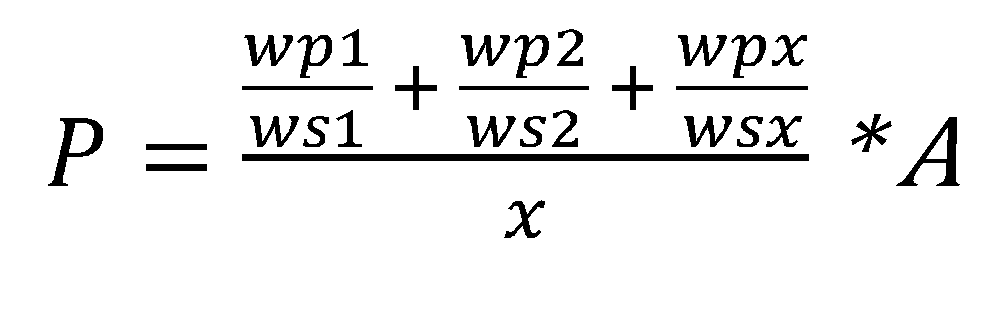 